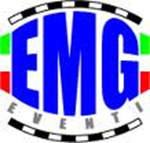 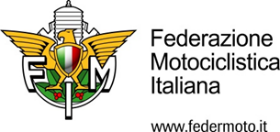 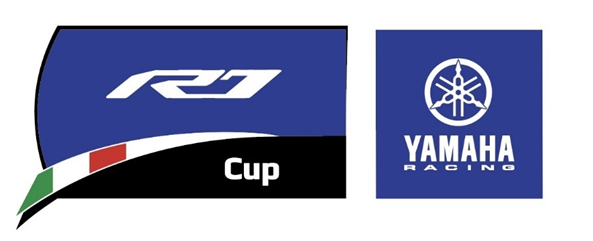 TROFEO YAMAHA R7 CUP 2024REGOLAMENTO SPORTIVOArt. 1 – Titolazione del Trofeo Il Moto Club EMG Eventi Moto Club organizza su mandato YAMAHA Motor Europe N.V. Filiale Italia, sotto l’egida della Federazione Motociclistica Italiana il trofeo denominato R7 CUP 2024. Trofeo inserito nel Campionato Italiano Velocità. Sono ammessi i piloti in possesso di Licenza Velocità, Licenza Elite, Licenza Fuoristrada con Estensione Velocità (14-21 anni), Licenza One Event, nonché piloti stranieri:se la manifestazione è iscritta a Calendario FIM come International Meetings dovranno essere in possesso di Licenza FIM della specialitàse la manifestazione è iscritta a Calendario FIM Europe Open dovranno essere in possesso di Licenza rilasciata dalla loro federazione Nazionale e lo Starting Permission.Licenza Velocità e Licenza Fuoristrada con Estensione Velocità (senza i limiti di età imposte dalle normative vigenti) se il programma della manifestazione, o alcune gare, rientrano in quanto previsto dall’Art.6 – Trofei Promozionali–Coppa FMI - Regolamento Velocità 2024.R7 Cup è monomarca pneumatici PIRELLI.Art. 2 – Piloti ammessi Possono iscriversi alle categorie di seguito descritte tutti i piloti non professionisti, e che non abbiamo vinto titoli Nazionali o Internazionali negli ultimi 2 anni, senza limiti sui tempi registrati negli anni passati. Età minima piloti 16 anni compiuti. L’organizzazione si riserva il diritto di valutare richieste iscrizione di piloti con palmares di alto profilo, non appropriate per trofeo non professionistico.Wild card: Costo iscrizione per ogni round singolo> 950,00 € + IVA. Iscrizione round con gara doppia > 1.150,00 + IVAI piloti iscritti come wild card non acquisiranno punteggio gara e non avranno diritto a premi e trofei. I piloti iscritti come Wild card saranno esclusi dalla premiazione gara su palco.Art. 3 – Classi e motocicli ammessi Le classi sono: 700cc Yamaha R7I motocicli ammessi a partecipare sono: Yamaha YZF-R7 2022/23/24 regolarmente importati da Yamaha Motor Europe Filiale Italia. Solo per i piloti di altre nazionalità, non residenti in Italia, sono ammessi motocicli acquistati in altre nazioni presso dealer ufficiali. Art. 4 – Numero delle prove 1° prova*	6/7 Aprile  	Misano 2° prova	26 Maggio 	Vallelunga 3° prova	23 Giugno 	Mugello 4° prova*	3/4 Agosto	Misano 5° prova	29 Settembre	Imola *Round con gara doppiaIl calendario potrebbe subire modifiche per quanto riguarda date o circuiti.L’organizzatore potrà modificare date e circuiti con l’approvazione della FMI.Il Trofeo si articola su 7 prove e la vittoria finale andrà al pilota che abbia collezionato il maggior numero di punti ed a parità di vittorie, a colui che avrà ottenuto i migliori risultati. Art. 5 – Punteggi GaraAl termine di ogni gara ai piloti classificati saranno assegnati i seguenti punteggi:						Al pilota che realizzerà la Pole Position sarà assegnato 1 punto valido per la classifica assoluta di trofeo. Al pilota che realizzerà il miglior giro in gara sarà assegnato 1 punto valido per la classifica assoluta di trofeo. Art.6 - Formazione griglie di partenzaLa griglia di partenza sarà composta, in conformità alle omologazioni dei circuiti e da quanto stabilito dalla FMI:•	42 piloti nel Motodromo Enzo e Dino Ferrari ad Imola (BO)•	42 piloti nel Motodromo Misano World Circuit (RN)•	42 piloti nel Motodromo del Mugello a Scarperia (FI)•	42 piloti nel Motodromo Vallelunga - Lungo a Campagnano di Roma (RM)6.1 - I piloti, in griglia di partenza, sono tenuti a utilizzare l’ombrello Yamaha fornito con kit Iscrizione. È vietato utilizzare ombrelli di altro tipo.   6.2 Nella formazione della griglia di partenza saranno ammessi tutti i piloti in possesso di un tempo di qualifica, in deroga alla norma F.M.I. non è previsto il tempo limite di qualifica. 	6.3 I motocicli, al temine delle Prove ufficiali e delle Gare devono, obbligatoriamente, essere portati al “parco chiuso” e sistemati sugli appositi cavalletti, quest’obbligo vale anche per i motocicli incidentati e recuperati dal carro attrezzi.Art.7 - GareOgni gara avrà la durata massima di:Circuito di Misano	giri 	10Circuito del Mugello 	giri 	10Circuito di Vallelunga 	giri 	10Circuito di Imola 	giri 	10Art.8 - BriefingIl briefing con il Direttore di Gara è obbligatorio e si terrà nell’ora e nel luogo indicato dallo stesso per iscritto ai piloti. Il briefing indetto dall’organizzatore è obbligatorio.Art. 9 – Iscrizione al Trofeo Per iscriversi al Trofeo YAMAHA R7 CUP è necessario fare richiesta d’iscrizione a Motoclub EMG Eventi, la quale confermerà l’accettazione. Le domande d’iscrizione devono essere inviate, accompagnate dalla copia del pagamento della tassa di iscrizione, a mezzo: e-mail:e-mail > segreteria.r7cup@yamaha-motor.it  > info@emgeventi.ita) I moduli per fare richiesta d’iscrizione si possono scaricare dal sito internet www.r7cup.it o www.emgeventi.itb) I moduli devono essere compilati in ogni parte, in modo leggibile con le firme previste, corredati dalla firma di chi esercita la responsabilità genitoriale per i minori.c) Iscrizione Trofeo R7 Cup - FULLKIT costo Euro 6.990,00 + IVA d) Iscrizione Trofeo R7 Cup BASE costo Euro 3.990,00 + IVAd) Il pagamento: Bonifico Bancario Sul Conto Corrente: MOTO CLUB EMG EVENTI – IBAN IT85I0538773030000042825778 (indicare nome del pilota)e) Con la presentazione della richiesta d’iscrizione il pilota assume, per sé ed i terzi coinvolti, l’impegno di accettare e di rispettare il Regolamento Sportivo e Tecnico del Trofeo e le Norme Generali della FMI.f) L’organizzatore si riserva la facoltà di annullare l’iscrizione di un pilota non in regola con gli adempimenti previsti per l’iscrizione o fuori dalle tempistiche previste.g) L’organizzatore del Trofeo o sue società incaricate declinano ogni responsabilità relativa ad eventuali danni provocati a se stesso od a terzi derivanti la sua partecipazione al Trofeo.h) I piloti al momento dell’iscrizione non dovranno autocertificare i tempi dichiarati. Nel caso venga riscontrata una falsa dichiarazione il pilota potrà essere estromesso dal Trofeo su decisione dell’Organizzatore e deferito agli Organi di Giustizia della Federazione Motociclistica Italiana.i) Le verifiche tecniche saranno effettuate da tecnici incaricati dal Yamaha Motor Europe Filiale Italia, con la supervisione del Commissari di Gara FMI. Tutti gli oneri saranno a carico della parte soccombente.j) Ogni comportamento scorretto, sleale, fraudolento che possa arrecare o arrechi pregiudizio al regolare svolgimento di una manifestazione o ai suoi risultati o compromettere la sicurezza dei piloti o del pubblico, commessi durante o in occasione di manifestazione sportiva sarà giudicato secondo quello previsto dalla normativa FMI vigente.k) La quota di iscrizione comprende: 	•	Iscrizione Trofeo + 5 round (tasse federali)•	Welcome kit Yamaha•	Hospitality R7 Cup •	Premiazioni dedicate su palco e trofeo•	Solo per iscrizione FULLKIT parti GYTR allestimento moto.Componenti GYTR moto FULLKIT:INOLTRE: 1. Servizio Crono per prove libere.2. Disponibilità di 5 pass persona (che possono essere sia permanenti o one event a discrezione del pilota). I pass che non verranno scelti come permanenti saranno consegnati al pilota gara by gara nell’interno della sua busta (*).3. 1 pass pilota pit lane + grid. -3 pass per staff Tecnico pit lane + grid. -1 pass ospite paddock.(*) Si rilasciano i pass permanenti solo a persone in possesso della tessera MEMBER F.M.I. 2024I pass permanenti andranno richiesti direttamente alla F.M.I. usando gli appositi moduli che troverete sul sito - www.civ.tv 4. Disponibilità di un pass auto per parcheggio autorizzato e di un pass camper validi per tutta la stagione e non cedibili a terze persone.5. Spazio paddock per automezzo assistenza e tenda officina. A ciascun pilota sarà assegnato, dal servizio gestione paddock un’area dove potrà parcheggiare un Automezzo per assistenza e/o una tenda officina (di norma calcolata in base alle misure dell’automezzo)Le auto potranno essere parcheggiate solo nelle aree indicate dal Servizio gestione paddock. Camper e roulotte, se autorizzati, potranno parcheggiare SOLO nelle aree designate; sarà consentito l’accesso ad un solo camper oroulotte per pilota e solo setale mezzo sarà per uso abitativo del pilota e non dei suoi accompagnatori.N.B. La consegna/ritiro del Kit allestimento moto avverrà presso la sede dell’organizzazione, data e modalità saranno comunicate dalla segreteria R7 Cup. in alternativa il pilota potrà richiedere la spedizione presso suo indirizzo con spese a suo carico.Art.10 – Sponsor Istituzionali Trofeo10.1 Ciascun pilota riceverà il Set grafica adesiva da applicare sulla carena del motociclo. La mancata esposizione degli stickers e loghi sponsor trofeo istituzionali sarà equiparata ad un’irregolarità tecnica e sanzionata secondo le Norme FMI. 10.2 Gli sponsor personali del pilota devono essere applicati esclusivamente nelle zone consentite, vedere Allegato regolamento tecnico.Art.11 – Partner trofeoIl Trofeo è monogomma PIRELLIArt.12 –Servizi L’Organizzatore fornirà a tutti gli iscritti al Trofeo i seguenti servizi:Area segreteria e gestione organizzativa MOTO CLUB EMGEVENTIArt. 13 – Premi Gara GARA- al termine di ogni gara è prevista la premiazione dei piloti come riportato nello schema che segue:Il sabato si premierà il pilota che ha stabilito le Pole Position PirelliClassifica Assoluta1°Classificato – Trofeo 2° Classificato - Trofeo3° Classificato – TrofeoTeam Manager pilota 1° classificato – TrofeoClassifica finale Trofeo R7 Cup Classifica finale Assoluta1°Classificato – Trofeo + eBike Yamaha modello MORO 072° Classificato – Trofeo + eBike Yamaha WABASH RT3° Classificato – Trofeo + eBike Yamaha CROSSCORE RCClassifiche specialiA fine stagione verranno premiate le seguenti Classifiche Speciali con trofeo dedicato:UNDER 20 - 1° classificatoWOMEN - 1° classificatoOVER 40 – 1° classificatoL’Organizzazione si riserva il diritto di annullare una Classifica Speciale nella quale non ci siano sufficienti partecipanti (minimo tre iscritti)Sul podio i premiati devono indossare la tuta da gara e portare con loro il casco ufficiale, l’inosservanza di queste disposizioni comporta la perdita dei premi.Tutti i premi sono al lordo delle ritenute di legge la cui rivalsa verrà esercitata solo nel caso di erogazione dei premi in denaro.a partecipazione alla cerimonia di premiazione è obbligatoria, salvo impedimenti giustificabili; l’assenza determina la perdita del premio e la segnalazione ai Commissari di Gara, che da Regolamento Disciplinare FMI, possono applicare una sanzione di €100,00 (cento/00).Sul podio, i premiati devono indossare abbigliamento decoroso, possono indossare la divisa del Team, non devono apparire loghi in concorrenza con quelli ufficiali della R7 Cup.Art.14 – Trattamento dei datiIl pilota esprime il proprio consenso alla diffusione/comunicazione dei dati personali e autorizza la pubblicazione dei dati (immagini foto/video) come da informativa sottoscritta unitamente al modulo di iscrizione alla Cup.Art.15 – Norma transitoriaPer quanto non previsto dal presente regolamento si farà riferimento ai regolamenti FMI validi per l’anno in corso: RMM ed Annesso Velocità.Art.16 – Norme particolari I ricambi originali Yamaha e parti GYTR utilizzare nel corso della stagione, si dovranno acquistare presso Dealer ufficiali Yamaha o PRO-SHOP GYTR.È responsabilità del pilota/team rifornirsi dei ricambi necessari al regolare svolgimento di un weekend di gara. Nessuna responsabilità può essere addebitata  Yamaha o EMG Eventi in caso di indisponibilità.I controlli per accertare l’osservanza del Regolamento sono eseguiti dal Servizio Tecnico YMIT in collaborazione con i Commissari Tecnici FMI. Possono essere effettuati prima, durante e dopo le prove ufficiali e Gare.Le procedure adottate sono quelle reputate più opportune dagli organi di controllo.Ogni inadempienza accertata dal Responsabile Tecnico di YMIT, verrà comunicata al Commissario Tecnico FMI per l’applicazione delle sanzioni previste dal Regolamento del Trofeo e dalle Norme FMI, le decisioni assunte in prima istanza sono inappellabili, eventuali ricorsi successivi sono regolamentati dalle Norme FMI.Il responsabile tecnico di YMIT in accordo con i commissari FMI, ha facoltà di sorteggiare alcuni motocicli e sottoporli a verifica tecnica. I motori devono essere smontati a cura del pilota e/o del proprio meccanico munito di propria attrezzatura adatta allo scopo. YMIT non riconoscerà nessun rimborso per il ripristino del motociclo.Il rifiuto di verificare il motociclo o parti dello stesso, comporta l’esclusione dalla manifestazione nonché l’applicazione delle norme FMI in merito. Superfinale R7 Cup Europea R7 Cup  L’organizzazione si riserva la facoltà di invitare piloti iscritti al trofeo R7 Cup Italia alla Superfinale Europea. I criteri di selezione si baseranno su > Età, Classifica, condotta sportiva del pilota e osservanza del regolamento Tecnico/sportivo. La selezione dei piloti invitati alla Superfinale Europea sarà definita al quarto round di Misano e terrà conto anche, ma non solo, dei risultati conseguiti fino a quella data.Età minima 18 anni compiuti, età massima 50 anni come da a da regolamento FIM. Nel caso un pilota non dovesse rientrare nei limiti di età ammessa, non potrà partecipare alla Superfinale Europea.  Per la Superfinale R7 Cup Europea vige il regolamento tecnico e sportivo FIM. I piloti invitati dovranno richiedere (a loro spese) la licenza FIM internazionale, essere in possesso di casco, tuta, protezioni e Air-Bag omologati e tutto quanto stabilito da regolamento FIM.Il pilota sarà responsabile dell’allestimento della propria moto, allestimento che dovrà essere in regola con le disposizioni tecniche/regolamento stabilito dall’organizzatore Superfinale R7 Cup Europea.  La quota di partecipazione alla Superfinale Europea sarà a carico del pilota, cosi come spese di viaggio vitto e alloggio.In caso di sopravvenuta impossibilità di esecuzione della Superfinale Europea, YME/YMIT si riserva il diritto di annullare la gara. In questo caso il pilota nulla potrà pretendere a titolo di indennizzo e/o risarcimento.Data – 14 FEBBRAIO 2024Regolamento provvisorio in attesa di approvazione FMIPosizione PuntiPosizionePunti1°259°72°2010°63°1611°54°1312°45°1113°36°1014°27°915°18°8Dispositivo cambio Quick ShifterSet pedane RacingEmulatore ABSPulsante accensione ON/OFF RacingCarena Racing in fibra NON già verniciataProtezione leva freno anterioreCupolino plexiglass RacingProtezione catena trasmissioneImpianto di scarico completo AkrapovicFermo di sterzoAmmortizzatore OhlinsSet tubazioni impianto frenante ANT/POSTTappo serbatoio benzina no chiaveSet Protezioni carterProtezione pompa acquaSella GYTR RacingSet protezione serbatoio benzinaSet adesivi grafica R7 Cup